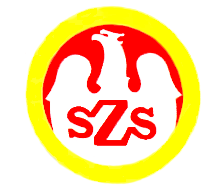 Tabela  wyników            Komunikat z zawodów sportowychNazwa zawodów    Półfinał Mistrzostw Powiatu Opole-miejski / Koszykówka
LICEALIADA – chłopcy GRUPA AMiejsce i data    OPOLE - 12.12.2023 Godz.  . .  . . . . . .- weryfikacja dokumentów, odprawa opiekunów, losowanieGodz.  . . . . . . . . .  - rozpoczęcie zawodówGodz.  . . . . . . . . .  - zakończenie zawodówZespoły startujące pełna nazwa – kolejność wylosowanych miejsc:Zespoły startujące pełna nazwa – kolejność wylosowanych miejsc:Zespoły startujące pełna nazwa – kolejność wylosowanych miejsc:Zespoły startujące pełna nazwa – kolejność wylosowanych miejsc:Zespoły startujące pełna nazwa – kolejność wylosowanych miejsc:Zespoły startujące pełna nazwa – kolejność wylosowanych miejsc:Zespoły startujące pełna nazwa – kolejność wylosowanych miejsc:Zespoły startujące pełna nazwa – kolejność wylosowanych miejsc:Zespoły startujące pełna nazwa – kolejność wylosowanych miejsc:1Zespół Szkół Mechanicznych OpoleZespół Szkół Mechanicznych OpoleZespół Szkół Mechanicznych OpoleZespół Szkół Mechanicznych OpoleZespół Szkół Mechanicznych OpoleZespół Szkół Mechanicznych OpoleZespół Szkół Mechanicznych OpoleZespół Szkół Mechanicznych Opole2Publiczne Liceum Ogólnokształcące IX OpolePubliczne Liceum Ogólnokształcące IX OpolePubliczne Liceum Ogólnokształcące IX OpolePubliczne Liceum Ogólnokształcące IX OpolePubliczne Liceum Ogólnokształcące IX OpolePubliczne Liceum Ogólnokształcące IX OpolePubliczne Liceum Ogólnokształcące IX OpolePubliczne Liceum Ogólnokształcące IX Opole3Zespół Szkół Elektrycznych OpoleZespół Szkół Elektrycznych OpoleZespół Szkół Elektrycznych OpoleZespół Szkół Elektrycznych OpoleZespół Szkół Elektrycznych OpoleZespół Szkół Elektrycznych OpoleZespół Szkół Elektrycznych OpoleZespół Szkół Elektrycznych OpoleLp.Lp.Godz.KNazwa szkołyNazwa szkołyNazwa szkołyWynik Wynik 11……-……1-2ZSM OpolePLO IX Opole9 : 809 : 8022……-……2-3PLO IX OpoleZSEl Opole46 : 2146 : 2133……-……1-3ZSM OpoleZSEl Opole16 : 5016 : 50Szkoła123KoszePunkty MiejsceZSM Opole9 : 8016 : 5025 : 1302IIIPLO IX Opole80 : 946 : 21126 : 304IZSEl Opole50 : 1621 : 4671 : 623IIORGANIZATOR
Leszek Jaremkowski